             Český jazykČíslovky, str. 112-114,PS2 str. 21, 22,PSz str. 57, 58 (Velká písmena)Čítanka: Str. 124-127, Janíček, dramatizace pověstiSloh: přání ke Svátku matek, pracovní postup - dokončení             MatematikaSčítání a odčítání zlomků 30 – 33, PS 27 – 28Geometrie ve čtvrtek – povrch kvádru uč. 53, PS – 41             Anglický jazykFree time, Mickey, Milie and Mut uč. 44 – 46, PS 38             PřírodovědaChráníme si zdraví, str. 69, 70,Odlišujeme se od ostatních živočichů, str. 71,PS str. 51, 52             VlastivědaStroje ovládly život (2. pol. 19. stol.), str. 30, 31, PS str. 11             InformatikaRoboti + šifrování a dešifrování           Hudební výchovaZpěv: Kdyby tady byla taková panenka, Slunce za horyRytmické hry a hádanky, jednoduché taneční kroky          Pracovní činnostikrálíci            Výtvarná výchovadokončení motýlůTĚLESNÁ VÝCHOVA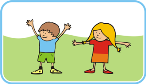 skupinové hry na hřištiHODNOCENÍ TÝDNE UČITELEM:SEBEHODNOCENÍ ŽÁKA: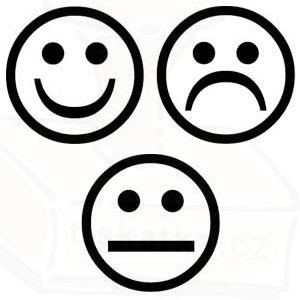 VZKAZ ŽÁKA UČITELI: